Your recent request for information is replicated below, together with our response.How much money has been spent by PSoS on the Weymss Bay to Rothesay / Rothesay to Weymss Bay ferry service by Caledonian MacBrayne between01 April 16 to 31 March 1701 April 17 to 31 March 1801 Arpil 18 to 31 March 1901 Aprill 19 to 31 March 2001 April 20 to 31 March 2101 April 21 to 31 March 2201 April 22 to March 2301 April 23 to presentUnfortunately, I estimate that it would cost well in excess of the current FOI cost threshold of £600 to process your request.  I am therefore refusing to provide the information sought in terms of section 12(1) of the Act - Excessive Cost of Compliance.To explain, while there is a specific cost code relating to ferry costs, the information held is broken down by ferry company and not by route.  Researching your request would therefore require individual assessment of all transactions relating to Caledonian MacBrayne.If you require any further assistance, please contact us quoting the reference above.You can request a review of this response within the next 40 working days by email or by letter (Information Management - FOI, Police Scotland, Clyde Gateway, 2 French Street, Dalmarnock, G40 4EH).  Requests must include the reason for your dissatisfaction.If you remain dissatisfied following our review response, you can appeal to the Office of the Scottish Information Commissioner (OSIC) within 6 months - online, by email or by letter (OSIC, Kinburn Castle, Doubledykes Road, St Andrews, KY16 9DS).Following an OSIC appeal, you can appeal to the Court of Session on a point of law only. This response will be added to our Disclosure Log in seven days' time.Every effort has been taken to ensure our response is as accessible as possible. If you require this response to be provided in an alternative format, please let us know.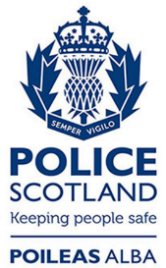 Freedom of Information ResponseOur reference:  FOI 24-0328Responded to:  21 February 2024